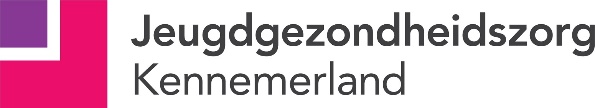 Programma * van de overlegdag van dinsdag 7 april 2020Locatie:Fletcher Hotel SpaarnwoudeOostbroekerweg 171981 LR Velsen-Zuid*deels nog conceptTijdDeelnemersOnderwerp 08.30 – 08.45 Inloop met koffie en thee 08.45 – 10.30JGZ Verpleegkundigen Intervisie08.45 – 10.30OrthopedagogenVakgroep08.45 – 10.30JeugdartsenVakgroep10.30 – 10.45Koffie/thee pauze Koffie/thee pauze 10-45 – 12.30Jeugdartsen Intervisie10-45 – 12.30JGZ Verpleegkundigen Vakgroep 10-45 – 12.30OrthopedagogenVakgroep12.30 – 13.15Lunch Lunch 13.15 – 15.00JeugdartsenJGZ VerpleegkundigenScholing Kindertandheelkunde voor niet professionals door Janneke Krikken, kindertandarts13.15 – 15.00CB-assistenten Nntb15.00 – 15.15Koffie/thee pauze Koffie/thee pauze 15.15 – 17.00JeugdartsenJGZ VerpleegkundigenRichtlijn Oogafwijkingen 2019Presentatie visusinstructeur Marieke Prinsen Jeugdarts15.15 – 17.00CB-assistentennntb